ΕΛΛΗΝΙΚΗ ΟΜΟΣΠΟΝΔΙΑ ΠΟΔΗΛΑΣΙΑΣ • ΟΛΥΜΠΙΑΚΟ ΠΟΔΗΛΑΤΟΔΡΟΜΙΟ ΑΘΗΝΩΝ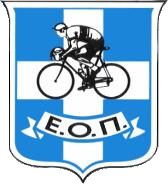 Λ. Σπύρου Λούη, 151 23 Μαρούσι, Αθήνα, τηλ. 210 6859788, φαξ: 210 6859739 http://www.hellenic-cycling.gr, e-mail: eopbike@otenet.grHELLENIC CYCLING FEDERATION • ATHENS OLYMPIC VELODROMESp. Loui Avenue, 151 23 Marousi, Athens, Greece, tel: (+30) 210 6859788, fax: (30) 210 6859739ΑΙΤΗΣΗ ΠΡΟΣ ΤΗΝ Ε.Ο.ΠΟΔΗΛΑΣΙΑΣΓΙΑ ΕΚΔΟΣΗ ΔΕΛΤΙΟΥ ΑΘΛΗΤΙΚΗΣ ΙΔΙΟΤΗΤΑΣΑΙΤΗΣΗ ΠΡΟΣ ΤΗΝ Ε.Ο.ΠΟΔΗΛΑΣΙΑΣΓΙΑ ΕΚΔΟΣΗ ΔΕΛΤΙΟΥ ΑΘΛΗΤΙΚΗΣ ΙΔΙΟΤΗΤΑΣΑΙΤΗΣΗ ΠΡΟΣ ΤΗΝ Ε.Ο.ΠΟΔΗΛΑΣΙΑΣΓΙΑ ΕΚΔΟΣΗ ΔΕΛΤΙΟΥ ΑΘΛΗΤΙΚΗΣ ΙΔΙΟΤΗΤΑΣΑΙΤΗΣΗ ΠΡΟΣ ΤΗΝ Ε.Ο.ΠΟΔΗΛΑΣΙΑΣΓΙΑ ΕΚΔΟΣΗ ΔΕΛΤΙΟΥ ΑΘΛΗΤΙΚΗΣ ΙΔΙΟΤΗΤΑΣΑΙΤΗΣΗ ΠΡΟΣ ΤΗΝ Ε.Ο.ΠΟΔΗΛΑΣΙΑΣΓΙΑ ΕΚΔΟΣΗ ΔΕΛΤΙΟΥ ΑΘΛΗΤΙΚΗΣ ΙΔΙΟΤΗΤΑΣΑΙΤΗΣΗ ΠΡΟΣ ΤΗΝ Ε.Ο.ΠΟΔΗΛΑΣΙΑΣΓΙΑ ΕΚΔΟΣΗ ΔΕΛΤΙΟΥ ΑΘΛΗΤΙΚΗΣ ΙΔΙΟΤΗΤΑΣΣΩΜΑΤΕΙΟ :ΣΩΜΑΤΕΙΟ :ΣΩΜΑΤΕΙΟ :ΣΩΜΑΤΕΙΟ :ΣΩΜΑΤΕΙΟ :ΣΩΜΑΤΕΙΟ :1. ΣΤΟΙΧΕΙΑ ΑΘΛΗΤΗ / ΑΘΛΗΤΡΙΑΣ1. ΣΤΟΙΧΕΙΑ ΑΘΛΗΤΗ / ΑΘΛΗΤΡΙΑΣ1. ΣΤΟΙΧΕΙΑ ΑΘΛΗΤΗ / ΑΘΛΗΤΡΙΑΣ1. ΣΤΟΙΧΕΙΑ ΑΘΛΗΤΗ / ΑΘΛΗΤΡΙΑΣ1. ΣΤΟΙΧΕΙΑ ΑΘΛΗΤΗ / ΑΘΛΗΤΡΙΑΣ1. ΣΤΟΙΧΕΙΑ ΑΘΛΗΤΗ / ΑΘΛΗΤΡΙΑΣΕΠΩΝΥΜΟ, ΟΝΟΜΑSURNAME, NAME *ΠΑΤΡΩΝΥΜΟΜΗΤΡΩΝΥΜΟΗΜΕΡΟΜΗΝΙΑ ΓΕΝΝΗΣΗΣΕΘΝΙΚΟΤΗΤΑΥΠΗΚΟΟΤΗΤΑΚΑΤΗΓΟΡΙΑ ΑΝΔΡΩΝ/ΓΥΝΑΙΚΩΝ     ΕΛΙΤ :     ΕΛΙΤ :     ΜΑΣΤΕΡ :     ΜΑΣΤΕΡ :     ΜΑΣΤΕΡ :* ΕΠΩΝΥΜΟ, ΟΝΟΜΑ με λατινικούς χαρακτήρες όπως είναι γραμμένα στο διαβατήριο ή στην αστυνομική ταυτότητα.* ΕΠΩΝΥΜΟ, ΟΝΟΜΑ με λατινικούς χαρακτήρες όπως είναι γραμμένα στο διαβατήριο ή στην αστυνομική ταυτότητα.* ΕΠΩΝΥΜΟ, ΟΝΟΜΑ με λατινικούς χαρακτήρες όπως είναι γραμμένα στο διαβατήριο ή στην αστυνομική ταυτότητα.* ΕΠΩΝΥΜΟ, ΟΝΟΜΑ με λατινικούς χαρακτήρες όπως είναι γραμμένα στο διαβατήριο ή στην αστυνομική ταυτότητα.* ΕΠΩΝΥΜΟ, ΟΝΟΜΑ με λατινικούς χαρακτήρες όπως είναι γραμμένα στο διαβατήριο ή στην αστυνομική ταυτότητα.* ΕΠΩΝΥΜΟ, ΟΝΟΜΑ με λατινικούς χαρακτήρες όπως είναι γραμμένα στο διαβατήριο ή στην αστυνομική ταυτότητα.ΔΙΕΥΘΥΝΣΗ ΚΑΤΟΙΚΙΑΣΔΙΕΥΘΥΝΣΗ ΚΑΤΟΙΚΙΑΣΔΙΕΥΘΥΝΣΗ ΚΑΤΟΙΚΙΑΣΔΙΕΥΘΥΝΣΗ ΚΑΤΟΙΚΙΑΣΔΙΕΥΘΥΝΣΗ ΚΑΤΟΙΚΙΑΣΔΙΕΥΘΥΝΣΗ ΚΑΤΟΙΚΙΑΣΟΔΟΣ ΑΡΙΘΜΟΣ :  ΠΟΛΗ ΤΑΧΥΔΡΟΜ. ΚΩΔΙΚΟΣ :   ΤΑΧΥΔΡΟΜ. ΚΩΔΙΚΟΣ :  ΤΗΛΕΦΩΝΑ ΕΠΙΚΟΙΝΩΝΙΑΣΤΗΛΕΦΩΝΟ ΣΕ ΠΕΡΙΠΤ. ΑΝΑΓΚΗΣEMAIL2. ΚΑΤΟΧΗ ΚΑΡΤΑΣ ΥΓΕΙΑΣ ΑΘΛΗΤΗ / ΑΘΛΗΤΡΙΑΣ2. ΚΑΤΟΧΗ ΚΑΡΤΑΣ ΥΓΕΙΑΣ ΑΘΛΗΤΗ / ΑΘΛΗΤΡΙΑΣ2. ΚΑΤΟΧΗ ΚΑΡΤΑΣ ΥΓΕΙΑΣ ΑΘΛΗΤΗ / ΑΘΛΗΤΡΙΑΣ2. ΚΑΤΟΧΗ ΚΑΡΤΑΣ ΥΓΕΙΑΣ ΑΘΛΗΤΗ / ΑΘΛΗΤΡΙΑΣ2. ΚΑΤΟΧΗ ΚΑΡΤΑΣ ΥΓΕΙΑΣ ΑΘΛΗΤΗ / ΑΘΛΗΤΡΙΑΣ2. ΚΑΤΟΧΗ ΚΑΡΤΑΣ ΥΓΕΙΑΣ ΑΘΛΗΤΗ / ΑΘΛΗΤΡΙΑΣΒασική προϋπόθεση για την συμμετοχή του/της ανωτέρω αναφερόμενου/ης ΑΘΛΗΤΗ/ ΑΘΛΗΤΡΙΑΣ είναι αυτός /η να κατέχει την προβλεπόμενη από τον Νόμο 4479/2017, ΚΑΡΤΑ ΥΓΕΙΑΣ . Η ΚΑΡΤΑ ΥΓΕΙΑΣ ΑΘΛΗΤΗ, προσκομίζεται υποχρεωτικά στη γραμματεία ή στον αρμόδιο Αλυτάρχη του αγώνα κάθε είδους αθλητικής εκδήλωσης αγωνιστικού χαρακτήρα, ως βασική προϋπόθεση συμμετοχής σε αυτόν.Βασική προϋπόθεση για την συμμετοχή του/της ανωτέρω αναφερόμενου/ης ΑΘΛΗΤΗ/ ΑΘΛΗΤΡΙΑΣ είναι αυτός /η να κατέχει την προβλεπόμενη από τον Νόμο 4479/2017, ΚΑΡΤΑ ΥΓΕΙΑΣ . Η ΚΑΡΤΑ ΥΓΕΙΑΣ ΑΘΛΗΤΗ, προσκομίζεται υποχρεωτικά στη γραμματεία ή στον αρμόδιο Αλυτάρχη του αγώνα κάθε είδους αθλητικής εκδήλωσης αγωνιστικού χαρακτήρα, ως βασική προϋπόθεση συμμετοχής σε αυτόν.Βασική προϋπόθεση για την συμμετοχή του/της ανωτέρω αναφερόμενου/ης ΑΘΛΗΤΗ/ ΑΘΛΗΤΡΙΑΣ είναι αυτός /η να κατέχει την προβλεπόμενη από τον Νόμο 4479/2017, ΚΑΡΤΑ ΥΓΕΙΑΣ . Η ΚΑΡΤΑ ΥΓΕΙΑΣ ΑΘΛΗΤΗ, προσκομίζεται υποχρεωτικά στη γραμματεία ή στον αρμόδιο Αλυτάρχη του αγώνα κάθε είδους αθλητικής εκδήλωσης αγωνιστικού χαρακτήρα, ως βασική προϋπόθεση συμμετοχής σε αυτόν.Βασική προϋπόθεση για την συμμετοχή του/της ανωτέρω αναφερόμενου/ης ΑΘΛΗΤΗ/ ΑΘΛΗΤΡΙΑΣ είναι αυτός /η να κατέχει την προβλεπόμενη από τον Νόμο 4479/2017, ΚΑΡΤΑ ΥΓΕΙΑΣ . Η ΚΑΡΤΑ ΥΓΕΙΑΣ ΑΘΛΗΤΗ, προσκομίζεται υποχρεωτικά στη γραμματεία ή στον αρμόδιο Αλυτάρχη του αγώνα κάθε είδους αθλητικής εκδήλωσης αγωνιστικού χαρακτήρα, ως βασική προϋπόθεση συμμετοχής σε αυτόν.Βασική προϋπόθεση για την συμμετοχή του/της ανωτέρω αναφερόμενου/ης ΑΘΛΗΤΗ/ ΑΘΛΗΤΡΙΑΣ είναι αυτός /η να κατέχει την προβλεπόμενη από τον Νόμο 4479/2017, ΚΑΡΤΑ ΥΓΕΙΑΣ . Η ΚΑΡΤΑ ΥΓΕΙΑΣ ΑΘΛΗΤΗ, προσκομίζεται υποχρεωτικά στη γραμματεία ή στον αρμόδιο Αλυτάρχη του αγώνα κάθε είδους αθλητικής εκδήλωσης αγωνιστικού χαρακτήρα, ως βασική προϋπόθεση συμμετοχής σε αυτόν.Βασική προϋπόθεση για την συμμετοχή του/της ανωτέρω αναφερόμενου/ης ΑΘΛΗΤΗ/ ΑΘΛΗΤΡΙΑΣ είναι αυτός /η να κατέχει την προβλεπόμενη από τον Νόμο 4479/2017, ΚΑΡΤΑ ΥΓΕΙΑΣ . Η ΚΑΡΤΑ ΥΓΕΙΑΣ ΑΘΛΗΤΗ, προσκομίζεται υποχρεωτικά στη γραμματεία ή στον αρμόδιο Αλυτάρχη του αγώνα κάθε είδους αθλητικής εκδήλωσης αγωνιστικού χαρακτήρα, ως βασική προϋπόθεση συμμετοχής σε αυτόν.3. ΔΗΛΩΣΗ ΑΘΛΗΤΗ / ΑΘΛΗΤΡΙΑΣ3. ΔΗΛΩΣΗ ΑΘΛΗΤΗ / ΑΘΛΗΤΡΙΑΣ3. ΔΗΛΩΣΗ ΑΘΛΗΤΗ / ΑΘΛΗΤΡΙΑΣ3. ΔΗΛΩΣΗ ΑΘΛΗΤΗ / ΑΘΛΗΤΡΙΑΣ3. ΔΗΛΩΣΗ ΑΘΛΗΤΗ / ΑΘΛΗΤΡΙΑΣ3. ΔΗΛΩΣΗ ΑΘΛΗΤΗ / ΑΘΛΗΤΡΙΑΣΔηλώνω ότι τα στοιχεία μου είναι αληθή.Δηλώνω ότι δεν έχω εκδώσει δελτίο σε Εθνική Ομοσπονδία Ποδηλασίας άλλης χώρας.Δηλώνω ότι δέχομαι και θα πειθαρχώ στους κανονισμούς της Ε.Ο.Π. και της U.C.I., καθώς και στα καταστατικά τους.Δηλώνω ότι θα συμμετέχω στις ποδηλατικές εκδηλώσεις - αγώνες με τρόπο αθλητικό και νόμιμο. Θα πειθαρχώ σε όλες τις ποινές και θα συμβάλλω στο φιλικό πνεύμα.Δηλώνω ότι θα υποβάλλομαι σε εξέταση Ντόπινγκ Κοντρόλ σύμφωνα με τον κανονισμό της Ε.Ο.Ποδηλασίας και της U.C.I., σε αγώνες, καθώς και όποτε αυτό ήθελε ζητηθεί από την Ε.Ο.Ποδηλασίας η την U.C.I.Δηλώνω ότι συμφωνώ με τις διαδικασίες του Τεστ Αίματος (Blood Test) και αποδέχομαι να υποβάλλομαι σε εξέταση Τεστ Αίματος όποτε αυτό ήθελε ζητηθεί από την Ε.Ο.Ποδηλασίας ή την U.C.I.Δηλώνω ότι τα δείγματα που δίνω για ανάλυση, αποτελούν περιουσία της Ε.Ο.Ποδηλασίας ή/και της UCI.Δηλώνω ότι δέχομαι τα προσωπικά μου στοιχεία, οι επιδόσεις μου και τα αποτελέσματα των αγώνων να αναρτώνται σε ηλεκτρονικά μέσα, να δίδονται στον Τύπο, στα Μέσα Μαζικής Ενημέρωσης και Κοινωνικής Δικτύωσης και να επεξεργάζονται απο την Στατιστική Υπηρεσία της Ε.Ο.Ποδηλασίας.Δηλώνω ότι δέχομαι να με φωτογραφίζουν, να με βιντεοσκοπούν και να με καταγράφουν με άλλα μέσα κατά την διάρκεια τωνδιοργανώσεων και συμφωνώ με την μελλοντική χρήση των καταγραφών αυτών και των επιδόσεών μου απο την Ε.Ο.Ποδηλασίας, ή από τρίτα μέρη που έχουν εξουσιοδοτηθεί από την Ε.Ο.Ποδηλασίας για αυτό τον λόγο.Δηλώνω ότι είμαι επαρκώς ασφαλισμένος / η με τα κατάλληλα ασφαλιστικά προγράμματα, που προβλέπονται απο τους κανονισμούςκαι το γεγονός αυτό είναι προϋπόθεση για την συμμετοχή μου σε αγώνες ποδηλασίας. Δηλώνω ότι είμαι κάτοχος Κάρτας Υγείας που είναι σε ισχύ.Δηλώνω ότι τα στοιχεία μου είναι αληθή.Δηλώνω ότι δεν έχω εκδώσει δελτίο σε Εθνική Ομοσπονδία Ποδηλασίας άλλης χώρας.Δηλώνω ότι δέχομαι και θα πειθαρχώ στους κανονισμούς της Ε.Ο.Π. και της U.C.I., καθώς και στα καταστατικά τους.Δηλώνω ότι θα συμμετέχω στις ποδηλατικές εκδηλώσεις - αγώνες με τρόπο αθλητικό και νόμιμο. Θα πειθαρχώ σε όλες τις ποινές και θα συμβάλλω στο φιλικό πνεύμα.Δηλώνω ότι θα υποβάλλομαι σε εξέταση Ντόπινγκ Κοντρόλ σύμφωνα με τον κανονισμό της Ε.Ο.Ποδηλασίας και της U.C.I., σε αγώνες, καθώς και όποτε αυτό ήθελε ζητηθεί από την Ε.Ο.Ποδηλασίας η την U.C.I.Δηλώνω ότι συμφωνώ με τις διαδικασίες του Τεστ Αίματος (Blood Test) και αποδέχομαι να υποβάλλομαι σε εξέταση Τεστ Αίματος όποτε αυτό ήθελε ζητηθεί από την Ε.Ο.Ποδηλασίας ή την U.C.I.Δηλώνω ότι τα δείγματα που δίνω για ανάλυση, αποτελούν περιουσία της Ε.Ο.Ποδηλασίας ή/και της UCI.Δηλώνω ότι δέχομαι τα προσωπικά μου στοιχεία, οι επιδόσεις μου και τα αποτελέσματα των αγώνων να αναρτώνται σε ηλεκτρονικά μέσα, να δίδονται στον Τύπο, στα Μέσα Μαζικής Ενημέρωσης και Κοινωνικής Δικτύωσης και να επεξεργάζονται απο την Στατιστική Υπηρεσία της Ε.Ο.Ποδηλασίας.Δηλώνω ότι δέχομαι να με φωτογραφίζουν, να με βιντεοσκοπούν και να με καταγράφουν με άλλα μέσα κατά την διάρκεια τωνδιοργανώσεων και συμφωνώ με την μελλοντική χρήση των καταγραφών αυτών και των επιδόσεών μου απο την Ε.Ο.Ποδηλασίας, ή από τρίτα μέρη που έχουν εξουσιοδοτηθεί από την Ε.Ο.Ποδηλασίας για αυτό τον λόγο.Δηλώνω ότι είμαι επαρκώς ασφαλισμένος / η με τα κατάλληλα ασφαλιστικά προγράμματα, που προβλέπονται απο τους κανονισμούςκαι το γεγονός αυτό είναι προϋπόθεση για την συμμετοχή μου σε αγώνες ποδηλασίας. Δηλώνω ότι είμαι κάτοχος Κάρτας Υγείας που είναι σε ισχύ.Δηλώνω ότι τα στοιχεία μου είναι αληθή.Δηλώνω ότι δεν έχω εκδώσει δελτίο σε Εθνική Ομοσπονδία Ποδηλασίας άλλης χώρας.Δηλώνω ότι δέχομαι και θα πειθαρχώ στους κανονισμούς της Ε.Ο.Π. και της U.C.I., καθώς και στα καταστατικά τους.Δηλώνω ότι θα συμμετέχω στις ποδηλατικές εκδηλώσεις - αγώνες με τρόπο αθλητικό και νόμιμο. Θα πειθαρχώ σε όλες τις ποινές και θα συμβάλλω στο φιλικό πνεύμα.Δηλώνω ότι θα υποβάλλομαι σε εξέταση Ντόπινγκ Κοντρόλ σύμφωνα με τον κανονισμό της Ε.Ο.Ποδηλασίας και της U.C.I., σε αγώνες, καθώς και όποτε αυτό ήθελε ζητηθεί από την Ε.Ο.Ποδηλασίας η την U.C.I.Δηλώνω ότι συμφωνώ με τις διαδικασίες του Τεστ Αίματος (Blood Test) και αποδέχομαι να υποβάλλομαι σε εξέταση Τεστ Αίματος όποτε αυτό ήθελε ζητηθεί από την Ε.Ο.Ποδηλασίας ή την U.C.I.Δηλώνω ότι τα δείγματα που δίνω για ανάλυση, αποτελούν περιουσία της Ε.Ο.Ποδηλασίας ή/και της UCI.Δηλώνω ότι δέχομαι τα προσωπικά μου στοιχεία, οι επιδόσεις μου και τα αποτελέσματα των αγώνων να αναρτώνται σε ηλεκτρονικά μέσα, να δίδονται στον Τύπο, στα Μέσα Μαζικής Ενημέρωσης και Κοινωνικής Δικτύωσης και να επεξεργάζονται απο την Στατιστική Υπηρεσία της Ε.Ο.Ποδηλασίας.Δηλώνω ότι δέχομαι να με φωτογραφίζουν, να με βιντεοσκοπούν και να με καταγράφουν με άλλα μέσα κατά την διάρκεια τωνδιοργανώσεων και συμφωνώ με την μελλοντική χρήση των καταγραφών αυτών και των επιδόσεών μου απο την Ε.Ο.Ποδηλασίας, ή από τρίτα μέρη που έχουν εξουσιοδοτηθεί από την Ε.Ο.Ποδηλασίας για αυτό τον λόγο.Δηλώνω ότι είμαι επαρκώς ασφαλισμένος / η με τα κατάλληλα ασφαλιστικά προγράμματα, που προβλέπονται απο τους κανονισμούςκαι το γεγονός αυτό είναι προϋπόθεση για την συμμετοχή μου σε αγώνες ποδηλασίας. Δηλώνω ότι είμαι κάτοχος Κάρτας Υγείας που είναι σε ισχύ.Δηλώνω ότι τα στοιχεία μου είναι αληθή.Δηλώνω ότι δεν έχω εκδώσει δελτίο σε Εθνική Ομοσπονδία Ποδηλασίας άλλης χώρας.Δηλώνω ότι δέχομαι και θα πειθαρχώ στους κανονισμούς της Ε.Ο.Π. και της U.C.I., καθώς και στα καταστατικά τους.Δηλώνω ότι θα συμμετέχω στις ποδηλατικές εκδηλώσεις - αγώνες με τρόπο αθλητικό και νόμιμο. Θα πειθαρχώ σε όλες τις ποινές και θα συμβάλλω στο φιλικό πνεύμα.Δηλώνω ότι θα υποβάλλομαι σε εξέταση Ντόπινγκ Κοντρόλ σύμφωνα με τον κανονισμό της Ε.Ο.Ποδηλασίας και της U.C.I., σε αγώνες, καθώς και όποτε αυτό ήθελε ζητηθεί από την Ε.Ο.Ποδηλασίας η την U.C.I.Δηλώνω ότι συμφωνώ με τις διαδικασίες του Τεστ Αίματος (Blood Test) και αποδέχομαι να υποβάλλομαι σε εξέταση Τεστ Αίματος όποτε αυτό ήθελε ζητηθεί από την Ε.Ο.Ποδηλασίας ή την U.C.I.Δηλώνω ότι τα δείγματα που δίνω για ανάλυση, αποτελούν περιουσία της Ε.Ο.Ποδηλασίας ή/και της UCI.Δηλώνω ότι δέχομαι τα προσωπικά μου στοιχεία, οι επιδόσεις μου και τα αποτελέσματα των αγώνων να αναρτώνται σε ηλεκτρονικά μέσα, να δίδονται στον Τύπο, στα Μέσα Μαζικής Ενημέρωσης και Κοινωνικής Δικτύωσης και να επεξεργάζονται απο την Στατιστική Υπηρεσία της Ε.Ο.Ποδηλασίας.Δηλώνω ότι δέχομαι να με φωτογραφίζουν, να με βιντεοσκοπούν και να με καταγράφουν με άλλα μέσα κατά την διάρκεια τωνδιοργανώσεων και συμφωνώ με την μελλοντική χρήση των καταγραφών αυτών και των επιδόσεών μου απο την Ε.Ο.Ποδηλασίας, ή από τρίτα μέρη που έχουν εξουσιοδοτηθεί από την Ε.Ο.Ποδηλασίας για αυτό τον λόγο.Δηλώνω ότι είμαι επαρκώς ασφαλισμένος / η με τα κατάλληλα ασφαλιστικά προγράμματα, που προβλέπονται απο τους κανονισμούςκαι το γεγονός αυτό είναι προϋπόθεση για την συμμετοχή μου σε αγώνες ποδηλασίας. Δηλώνω ότι είμαι κάτοχος Κάρτας Υγείας που είναι σε ισχύ.Δηλώνω ότι τα στοιχεία μου είναι αληθή.Δηλώνω ότι δεν έχω εκδώσει δελτίο σε Εθνική Ομοσπονδία Ποδηλασίας άλλης χώρας.Δηλώνω ότι δέχομαι και θα πειθαρχώ στους κανονισμούς της Ε.Ο.Π. και της U.C.I., καθώς και στα καταστατικά τους.Δηλώνω ότι θα συμμετέχω στις ποδηλατικές εκδηλώσεις - αγώνες με τρόπο αθλητικό και νόμιμο. Θα πειθαρχώ σε όλες τις ποινές και θα συμβάλλω στο φιλικό πνεύμα.Δηλώνω ότι θα υποβάλλομαι σε εξέταση Ντόπινγκ Κοντρόλ σύμφωνα με τον κανονισμό της Ε.Ο.Ποδηλασίας και της U.C.I., σε αγώνες, καθώς και όποτε αυτό ήθελε ζητηθεί από την Ε.Ο.Ποδηλασίας η την U.C.I.Δηλώνω ότι συμφωνώ με τις διαδικασίες του Τεστ Αίματος (Blood Test) και αποδέχομαι να υποβάλλομαι σε εξέταση Τεστ Αίματος όποτε αυτό ήθελε ζητηθεί από την Ε.Ο.Ποδηλασίας ή την U.C.I.Δηλώνω ότι τα δείγματα που δίνω για ανάλυση, αποτελούν περιουσία της Ε.Ο.Ποδηλασίας ή/και της UCI.Δηλώνω ότι δέχομαι τα προσωπικά μου στοιχεία, οι επιδόσεις μου και τα αποτελέσματα των αγώνων να αναρτώνται σε ηλεκτρονικά μέσα, να δίδονται στον Τύπο, στα Μέσα Μαζικής Ενημέρωσης και Κοινωνικής Δικτύωσης και να επεξεργάζονται απο την Στατιστική Υπηρεσία της Ε.Ο.Ποδηλασίας.Δηλώνω ότι δέχομαι να με φωτογραφίζουν, να με βιντεοσκοπούν και να με καταγράφουν με άλλα μέσα κατά την διάρκεια τωνδιοργανώσεων και συμφωνώ με την μελλοντική χρήση των καταγραφών αυτών και των επιδόσεών μου απο την Ε.Ο.Ποδηλασίας, ή από τρίτα μέρη που έχουν εξουσιοδοτηθεί από την Ε.Ο.Ποδηλασίας για αυτό τον λόγο.Δηλώνω ότι είμαι επαρκώς ασφαλισμένος / η με τα κατάλληλα ασφαλιστικά προγράμματα, που προβλέπονται απο τους κανονισμούςκαι το γεγονός αυτό είναι προϋπόθεση για την συμμετοχή μου σε αγώνες ποδηλασίας. Δηλώνω ότι είμαι κάτοχος Κάρτας Υγείας που είναι σε ισχύ.Δηλώνω ότι τα στοιχεία μου είναι αληθή.Δηλώνω ότι δεν έχω εκδώσει δελτίο σε Εθνική Ομοσπονδία Ποδηλασίας άλλης χώρας.Δηλώνω ότι δέχομαι και θα πειθαρχώ στους κανονισμούς της Ε.Ο.Π. και της U.C.I., καθώς και στα καταστατικά τους.Δηλώνω ότι θα συμμετέχω στις ποδηλατικές εκδηλώσεις - αγώνες με τρόπο αθλητικό και νόμιμο. Θα πειθαρχώ σε όλες τις ποινές και θα συμβάλλω στο φιλικό πνεύμα.Δηλώνω ότι θα υποβάλλομαι σε εξέταση Ντόπινγκ Κοντρόλ σύμφωνα με τον κανονισμό της Ε.Ο.Ποδηλασίας και της U.C.I., σε αγώνες, καθώς και όποτε αυτό ήθελε ζητηθεί από την Ε.Ο.Ποδηλασίας η την U.C.I.Δηλώνω ότι συμφωνώ με τις διαδικασίες του Τεστ Αίματος (Blood Test) και αποδέχομαι να υποβάλλομαι σε εξέταση Τεστ Αίματος όποτε αυτό ήθελε ζητηθεί από την Ε.Ο.Ποδηλασίας ή την U.C.I.Δηλώνω ότι τα δείγματα που δίνω για ανάλυση, αποτελούν περιουσία της Ε.Ο.Ποδηλασίας ή/και της UCI.Δηλώνω ότι δέχομαι τα προσωπικά μου στοιχεία, οι επιδόσεις μου και τα αποτελέσματα των αγώνων να αναρτώνται σε ηλεκτρονικά μέσα, να δίδονται στον Τύπο, στα Μέσα Μαζικής Ενημέρωσης και Κοινωνικής Δικτύωσης και να επεξεργάζονται απο την Στατιστική Υπηρεσία της Ε.Ο.Ποδηλασίας.Δηλώνω ότι δέχομαι να με φωτογραφίζουν, να με βιντεοσκοπούν και να με καταγράφουν με άλλα μέσα κατά την διάρκεια τωνδιοργανώσεων και συμφωνώ με την μελλοντική χρήση των καταγραφών αυτών και των επιδόσεών μου απο την Ε.Ο.Ποδηλασίας, ή από τρίτα μέρη που έχουν εξουσιοδοτηθεί από την Ε.Ο.Ποδηλασίας για αυτό τον λόγο.Δηλώνω ότι είμαι επαρκώς ασφαλισμένος / η με τα κατάλληλα ασφαλιστικά προγράμματα, που προβλέπονται απο τους κανονισμούςκαι το γεγονός αυτό είναι προϋπόθεση για την συμμετοχή μου σε αγώνες ποδηλασίας. Δηλώνω ότι είμαι κάτοχος Κάρτας Υγείας που είναι σε ισχύ.ΕΛΑΒΑ ΓΝΩΣΗ ΤΗΣ ΑΝΩΤΕΡΩ ΔΗΛΩΣΗΣΥΠΟΓΡΑΦΗ ΑΘΛΗΤΗ / ΑΘΛΗΤΡΙΑΣ          Η/KAI ΚΗΔΕΜΟΝΑ                                                  (Για αθλητή/τρια κάτω των 18 ετών)ΕΛΑΒΑ ΓΝΩΣΗ ΤΗΣ ΑΝΩΤΕΡΩ ΔΗΛΩΣΗΣΥΠΟΓΡΑΦΗ ΑΘΛΗΤΗ / ΑΘΛΗΤΡΙΑΣ          Η/KAI ΚΗΔΕΜΟΝΑ                                                  (Για αθλητή/τρια κάτω των 18 ετών)ΥΠΟΓΡΑΦΗ ΓΕΝΙΚΟΥ ΓΡΑΜΜΑΤΕΑ ΚΑΙ ΣΦΡΑΓΙΔΑ ΣΩΜΑΤΕΙΟΥΥΠΟΓΡΑΦΗ ΓΕΝΙΚΟΥ ΓΡΑΜΜΑΤΕΑ ΚΑΙ ΣΦΡΑΓΙΔΑ ΣΩΜΑΤΕΙΟΥΥΠΟΓΡΑΦΗ ΓΕΝΙΚΟΥ ΓΡΑΜΜΑΤΕΑ ΚΑΙ ΣΦΡΑΓΙΔΑ ΣΩΜΑΤΕΙΟΥΥΠΟΓΡΑΦΗ ΓΕΝΙΚΟΥ ΓΡΑΜΜΑΤΕΑ ΚΑΙ ΣΦΡΑΓΙΔΑ ΣΩΜΑΤΕΙΟΥΗ ΠΑΡΟΥΣΑ ΕΚΔΟΣΗ ΙΣΧΥΕΙ ΑΠΟ 01/01/2022  ΕΩΣ ΚΑΙ ΤΙΣ 31/12/2022Η ΠΑΡΟΥΣΑ ΕΚΔΟΣΗ ΙΣΧΥΕΙ ΑΠΟ 01/01/2022  ΕΩΣ ΚΑΙ ΤΙΣ 31/12/2022Η ΠΑΡΟΥΣΑ ΕΚΔΟΣΗ ΙΣΧΥΕΙ ΑΠΟ 01/01/2022  ΕΩΣ ΚΑΙ ΤΙΣ 31/12/2022Η ΠΑΡΟΥΣΑ ΕΚΔΟΣΗ ΙΣΧΥΕΙ ΑΠΟ 01/01/2022  ΕΩΣ ΚΑΙ ΤΙΣ 31/12/2022Η ΠΑΡΟΥΣΑ ΕΚΔΟΣΗ ΙΣΧΥΕΙ ΑΠΟ 01/01/2022  ΕΩΣ ΚΑΙ ΤΙΣ 31/12/2022Η ΠΑΡΟΥΣΑ ΕΚΔΟΣΗ ΙΣΧΥΕΙ ΑΠΟ 01/01/2022  ΕΩΣ ΚΑΙ ΤΙΣ 31/12/2022